Publicado en Madrid el 13/06/2019 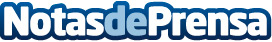 El Dr. Diego Tomás Ivancich explica las 5 causas del crecimiento mamario en hombres y su tratamientoLa ginecomastia es el agrandamiento del tejido mamario en niños, adolescentes y hombres. Existen tres tipos: ginecomastia real,pseudoginecomastia y ginecomastia mixta. Esta afección se desarrolla por un desequilibrio natural de las hormonas de estrógenos y testosterona, aunque también existen otras causas como las drogas, la ingesta de fármacos etc. A pesar de que no se considera grave, a menos que provoque dolor, puede causar problemas psicológicos en quienes la sufrenDatos de contacto:Dr. Diego Tomás Ivancich915 56 78 15Nota de prensa publicada en: https://www.notasdeprensa.es/el-dr-diego-tomas-ivancich-explica-las-5 Categorias: Medicina Madrid Medicina alternativa http://www.notasdeprensa.es